СМРТ МАЈКЕ ЈУГОВИЋАПосле Косовске битке Србија је била ослабљена и због тога што је велики број мушкараца погинуо. Многе породице су остале без својих мушких чланова, а у то време мушкарци су били ти који су се бринули о женама и деци. У народу су почеле да се испевају песме у које говоре о судбини жена после Косовске битке. Једна од таквих песама је „Смрт Мајке Југовића“. Јунаци ове песме нису историјске личности. Према легенди, жена кнеза Лазара, кнегиња Милица, имала је деветорицу браће, девет Југовића. Њихов отац звао се Југ Богдан. И отац и синови погинули су на Косову. Прочитај одломак из песме па одговори на питања. Мили боже, чуда великога!
Кад се слеже на Косову војска,   		слеже - скупи
У тој војсци девет Југовића,
И десети стар Јуже Богдане.
Бога моли Југовића Мајка,
Да јој Бог да очи соколове 			соко – птица која веома добро види (Falke)
И бијела крила лабудова, 			лабуд – врста птице (Schwan)
Да одлети над Косово равно,
И да види девет Југовића
И десетог стар-Југа Богдана.Што молила, Бога домолила:
Бог јој дао очи соколове
И бијела крила лабудова;
Она лети над Косово равно,
Мртвих нађе девет Југовића
И десетог стар-Југ Богдана,
И више њих девет бојних копља,  		копље – врста оружја (Speer)
На копљима девет соколова,
Око копља девет добрих коња,
А поред њих девет љутих лава.Тад завришта девет добрих коња,
И залаја девет љутих лава,
А закликта девет соколова; 			
И ту мајка тврда срца била, 			бити тврда срца –  бити неосетљив
Да од срца сузе не пустила,
Већ узима девет добрих коња,
И узима девет љутих лава,
И узима девет соколова,
Пак се врати двору бијеломе. 			двор – кућа ПИТАЊА И ЗАДАЦИ1. Шта је Мајка Југовића тражила бога и шта јој је Бог дао? Зашто је баш то тражила?___________________________________________________________________________________________________________________________________________________________ 2. Шта је мајка затекла на бојном пољу?____________________________________________________________________________________________________________________________________________________________ 3. Како су реаговали коњи, соколови и лавови на смрт својих господара?___________________________________________________________________________________________________________________________________________________________ 4. Како је реаговала Мајка Југовића? Зашто она није пустила ниједну сузу?________________________________________________________________________________________________________________________________________________________________________________________________________________________________________ 5. Пронађи и прочитај песму до краја. 6. Ако ти се ова песма допала, можеш прочитати и песму „Косовка девојка“, која говори о девојци која на бојном пољу тражи свог вереника. 7. Погледај филм „Бој на Косову“, који говори о овом догађају. 8. Више детаља о Косовској бици на немачком језику можеш прочитати пратећи линк https://de.wikipedia.org/wiki/Schlacht_auf_dem_Amselfeld_(1389)  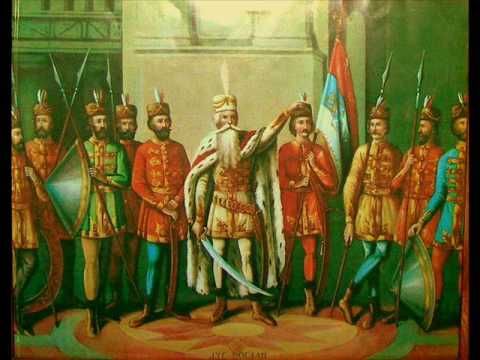 